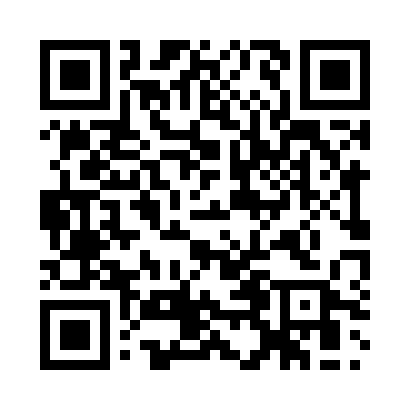 Prayer times for Ungarsteig, GermanyWed 1 May 2024 - Fri 31 May 2024High Latitude Method: Angle Based RulePrayer Calculation Method: Muslim World LeagueAsar Calculation Method: ShafiPrayer times provided by https://www.salahtimes.comDateDayFajrSunriseDhuhrAsrMaghribIsha1Wed3:315:441:025:028:2010:242Thu3:295:431:025:038:2210:273Fri3:265:411:025:038:2310:294Sat3:235:391:025:048:2510:325Sun3:205:381:025:048:2610:346Mon3:175:361:015:058:2810:377Tue3:145:351:015:058:2910:398Wed3:125:331:015:068:3010:429Thu3:095:321:015:068:3210:4410Fri3:065:301:015:078:3310:4711Sat3:035:291:015:088:3510:4912Sun3:005:271:015:088:3610:5213Mon2:575:261:015:098:3710:5514Tue2:545:241:015:098:3910:5715Wed2:515:231:015:108:4011:0016Thu2:485:221:015:108:4111:0317Fri2:465:211:015:118:4311:0518Sat2:455:191:015:118:4411:0819Sun2:445:181:015:128:4511:1120Mon2:445:171:015:128:4611:1121Tue2:435:161:025:128:4811:1222Wed2:435:151:025:138:4911:1223Thu2:435:141:025:138:5011:1324Fri2:425:131:025:148:5111:1325Sat2:425:121:025:148:5211:1426Sun2:425:111:025:158:5411:1427Mon2:415:101:025:158:5511:1528Tue2:415:091:025:168:5611:1629Wed2:415:081:025:168:5711:1630Thu2:415:081:035:178:5811:1731Fri2:415:071:035:178:5911:17